MaandagDinsdag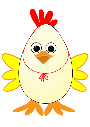 WoensdagDonderdagVrijdag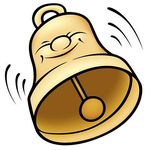 ZaterdagZondag2 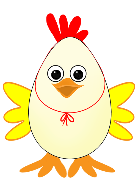 PAASMAANDAG3     Paasvakantie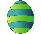 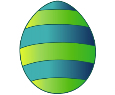 4Paasvakantie5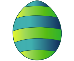 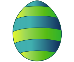 Paasvakantie6     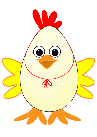 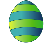 Paasvakantie789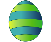 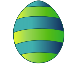 Paasvakantie10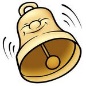 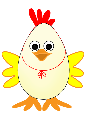 Paasvakantie11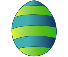 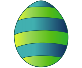 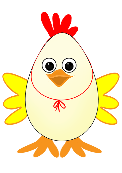 Paasvakantie12Paasvakantie13      Paasvakantie14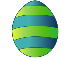 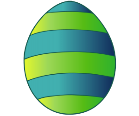 15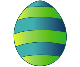 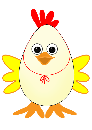 16    instapdag peuters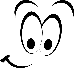 1718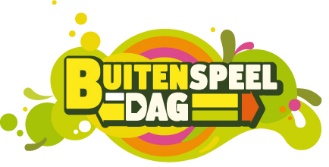 19      Kookworkshop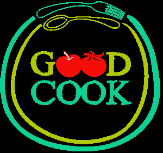 5     5 + 6L20             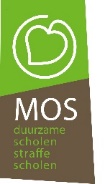                 Lagere                school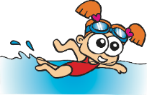 zwemmen 3KK21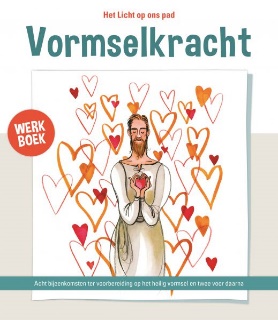 Vormsel2223  gluurburen 3KK + 1Lzwemmen:1L + 2L + 5L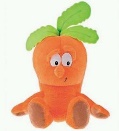 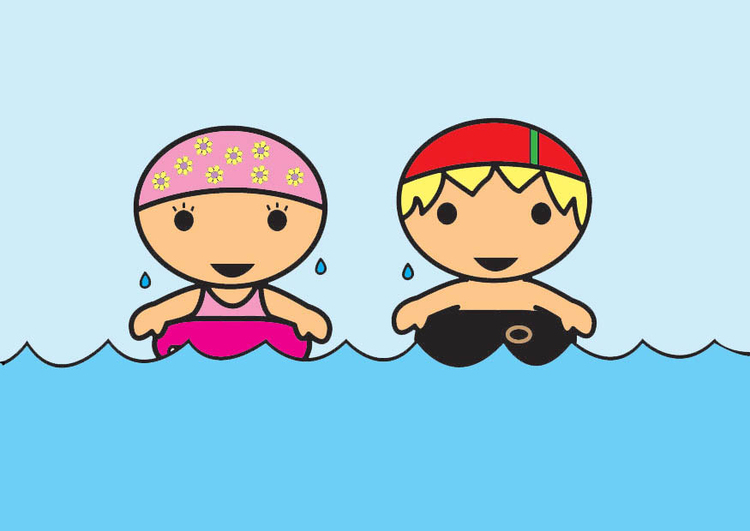 24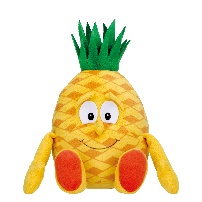 25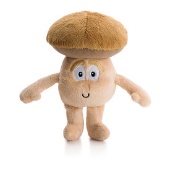 26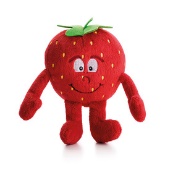 27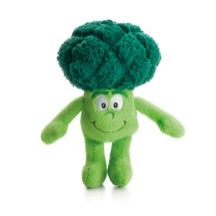 282930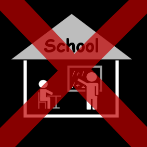 Schoolvrije dag1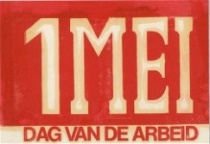 GEEN SCHOOL